作業指示書テンプレートの停止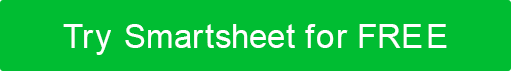 の注意において注意してください日付の付いた契約_に従って、あなたはここに以下に示すように作業を中断するように指示されます:発行された作業指示書の停止確認された作業指示書の停止名前住所プロジェクト名作業の場所プロジェクトマネージャープロジェクト番号要求者要求の日付上記のプロジェクトに対するすべての操作は、有効な _,20____, さらに指示されるまで停止状態に保たれる。 上記のプロジェクトに対するすべての操作は、有効な _,20____, さらに指示されるまで停止状態に保たれる。 –––OR– ––––OR– ––––OR– –上記のプロジェクトの以下の部分は、以下の日付に有効に停止され、さらに指示されるまで中断の下に置かれるものとします。 上記のプロジェクトの以下の部分は、以下の日付に有効に停止され、さらに指示されるまで中断の下に置かれるものとします。 影響を受ける作業影響を受ける作業停止日以下の理由で発行された作業指示書の停止名前タイトル署名日付名前タイトル署名日付免責事項Web サイト上で Smartsheet から提供される記事、テンプレート、または情報は参照用です。情報を最新かつ正確に保つよう努めていますが、当サイトまたはウェブサイトに含まれる情報、記事、テンプレート、関連するグラフィックスに関する完全性、正確性、信頼性、適合性、または可用性について、明示または黙示的ないかなる表明も保証も行いません。したがって、そのような情報に対する信頼は、お客様の責任で厳重に行われます。